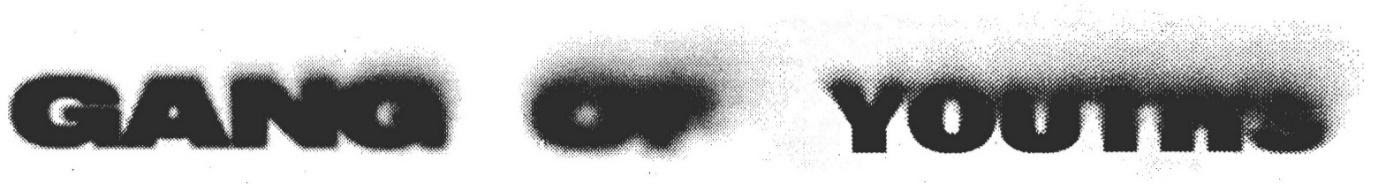 Share the stunningly choreographed new videofor “in the wake of your leave” – watch it hereNew album angel in realtime. out February 25th, 2022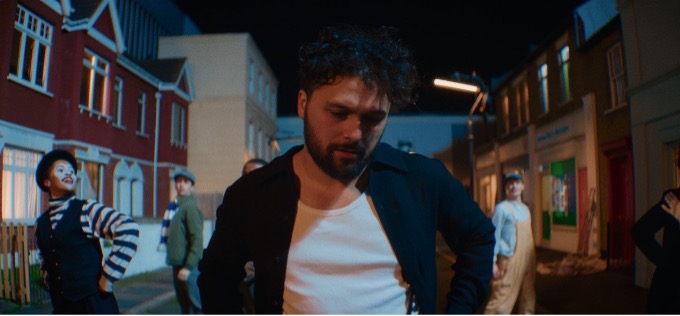 January 19, 2022 – (Los Angeles, CA) – Having won critical adoration for their emotionally transcendent current single “in the wake of your leave,” Gang of Youths give the song another moment in the spotlight by sharing its brand new video. The track is a highlight of their eagerly anticipated new album angel in realtime., which follows on February 25th. <iframe width="560" height="315" src="https://www.youtube.com/embed/L5Py3TP9kgU" title="YouTube video player" frameborder="0" allow="accelerometer; autoplay; clipboard-write; encrypted-media; gyroscope; picture-in-picture" allowfullscreen></iframe>
The video is the latest creative collaboration between the band’s frontman Dave Le’aupepe and director Joel Barney. In contrast to its lyrical concept of channeling grief into creativity, the video gleams with joyousness and escapism. With exuberant character, a Technicolor palette, and a hyperreal representation of London, it presents a new twist on the golden age of the musical.The stars of the show, however, are Le’aupepe and the accompanying team of dancers. Consisting of just three extended takes, it culminates with a dazzling two-minute group routine. Joel Barney says, “When I first heard the track, I knew the video had to be larger-than-life. Dave came to me with a ‘Singing in the Rain’ meets ‘Top Hat’ concept that paid homage to the great musicals of the ‘50s and ‘60s. We wanted to merge elements of old school Hollywood with a modern edge.Using three long takes and the musical-like choreography gave the video a real theatrical feel. I knew Dave was a brilliant performer from working together previously, but we wanted to push him even further outside of his comfort zone. Of course, he nailed it.”The “in the wake of your leave” video extends the momentum that Gang of Youths have established in recent weeks. The band have also toured arenas as special guests to Sam Fender, played a selection of rapidly sold-out headline shows, and delivered an unforgettable performance of  “the angel of 8th ave.” on The Late Show with Stephen Colbert.angel in realtime. charts the waves of emotions that flooded over Dave Le’aupepe following the loss of his father. Those themes are amplified by Gang of Youths’ ever more ambitious musical approach, which draws upon the alternative and indie scenes of their new home in the UK, as well as indigenous sounds that reflect Le’aupepe’s Polynesian heritage. angel in realtime. is available to pre-order here.Gang of Youths will commence a major North American tour in April. Tickets are on sale now and a full rundown of dates can be found below.Praise for “in the wake of your leave”:“"Gang of Youths keep surprising with off-kilter singles from their upcoming record, the man himself, and “In The Wake Of Your Leave” is no exception, its strangely percussive heart clashing perfectly with its anthemic verve."  – PAPER“The song explodes into blissful harmonies and thrilling highs despite the sombre subject matter, as if Le’aupepe is sending the song into heaven.” – Paste“Propulsive drums, beautiful strings and Le’aupepe’s forceful delivery showcase the sound of a killer band that’s firing on all cylinders.” - UPROXXangel in realtime. tracklist:you in everythingin the wake of your leavethe angel of 8th ave.returnerunisontend the gardenthe kingdom is within youspirit boybrothersforbearancethe man himselfhand of godgoal of the century2022 North American tour dates:Apr 21:	Madison, WI		Majestic TheatreApr 22: Indianapolis, IN		The VogueApr 24: Columbus, OH		Newport Music HallApr 25: Louisville, KY		Mercury BallroomApr 27: Carrboro, NC		Cat’s CradleApr 28: Charlotte, NC		The UndergroundMay 1: Nashville, TN 		The Basement EastMay 3: Chicago, IL		MetroMay 4: Detroit, MI		ShelterMay 6: Toronto, ON		Danforth Music HallMay 7: Montreal, QC		L’AstralMay 9: Boston, MA		Paradise Rock ClubMay 10: Brooklyn, NY		Brooklyn SteelMay 12: Philadelphia, PA	Theatre of the Living ArtsMay 13: Washington, DC	Union Stage SOLD OUTMay 16: San Francisco, CA	The FillmoreMay 18: Los Angeles, CA	Belasco TheaterMay 20: Las Vegas, NV	24 	OxfordMay 21: Phoenix, AZ		Crescent BallroomMay 23: Austin, TX		Scoot InnMay 24: Dallas, TX		The Echo Lounge & Music HallMay 26: Tulsa, OK		Cain’s BallroomSep 13: Milwaukee, WI		The Rave IISep 14: Minneapolis, MN	First Avenue - MainroomSep 16: St. Louis, MO		Delmar HallSep 17: Lawrence, KS		The BottleneckSep 19: Englewood, CO		Gothic TheatreSep 20: Salt Lake City, UT	Urban LoungeSep 22: Portland, OR		Revolution HallSep 23: Vancouver, BC		Rickshaw TheatreSep 25: Seattle, WA		NeumosSep 27: Sacramento, CA	Ace of SpadesContacts:Grandstand MediaKate Jackson katej@grandstandhq.comKatie Nelson katien@grandstandhq.comWarner RecordsRick Gershon Rick.Gershon@warnerrecords.comJenny Huynh Jenny.Huynh@warnerrecords.comFollow Gang of Youths:Official website | Instagram | Facebook | Twitter | Spotify | Apple Music | YouTube | Tik TokPress Materials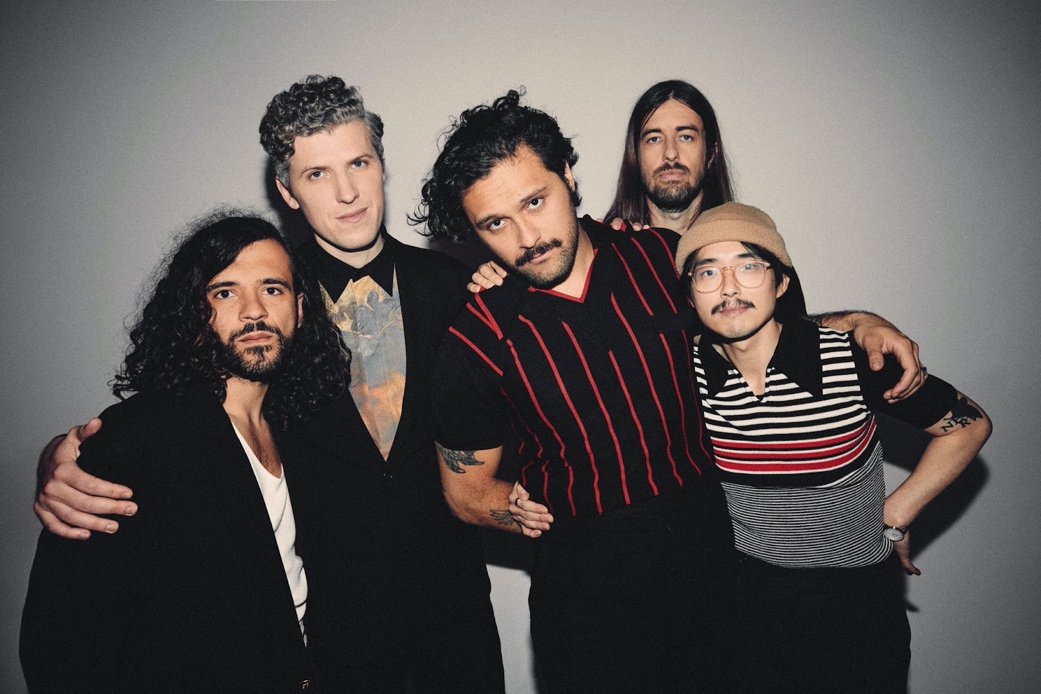 Download high-res photo by  Edward Cooke HERE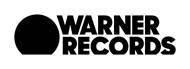 